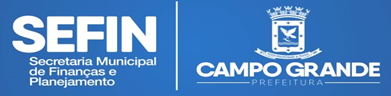 Requerimento da Taxa de Publicidade PanfletosNome/Razão Social:      com Inscrição Municipal n.      ou CPF/CNPJ n.      , solicita implantação da taxa de publicidade relativa a Panfletos, conforme cópia da Nota Fiscal da Gráfica n      , referente à (quantidade)     ,panfletos, conforme cópia dos documentos em anexo.Anexos: Cópia da Nota Fiscal da Gráfica;1 (um) panfleto.Data:      -------------------------------------------------Assinatura do ContribuinteTaxa: R$ 26,59 -  para cada mil panfletos.Telefone:      Informe seu e-mail:  OBS. Caso não ocorra o recolhimento do referido tributo na data de vencimento da guia DAM expedida pelo setor de Atendimento da DCE, o contribuinte estará sujeito a multa prevista no artigo 223-F, inciso II e artigo 225, Inciso I da Lei Complementar n◦ 110 de 21/12/2007.